Unit 4 Lesson 14: Percent Error1 Number Talk: Estimating a Percentage of a Number (Warm up)Student Task StatementEstimate.25% of 15.89% of 381.2% of 1270.53% of 60.06% of 2022 Plants, Bicycles, and CrowdsStudent Task StatementInstructions to care for a plant say to water it with  cup of water every day. The plant has been getting 25% too much water. How much water has the plant been getting?The pressure on a bicycle tire is 63 psi. This is 5% higher than what the manual says is the correct pressure. What is the correct pressure?The crowd at a sporting event is estimated to be 3,000 people. The exact attendance is 2,486 people. What is the percent error?3 Measuring in the HeatImages for Launch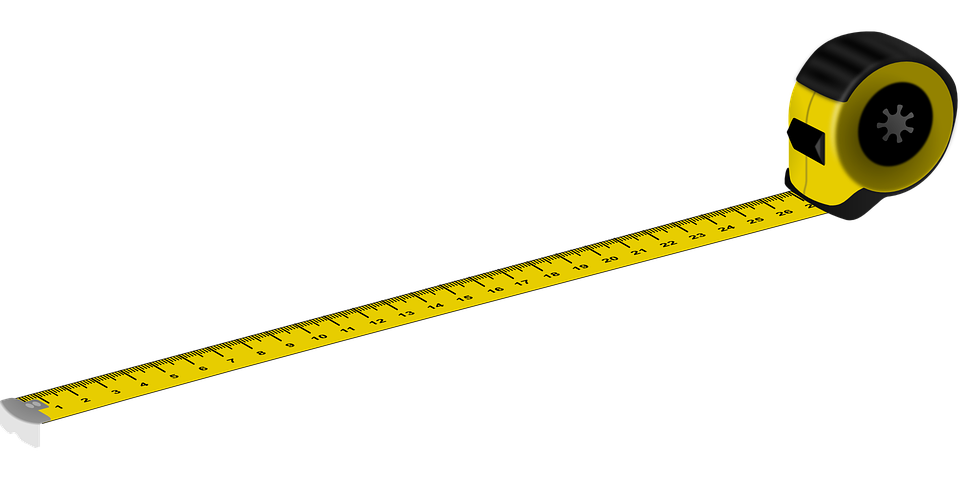 Student Task StatementA metal measuring tape expands when the temperature goes above . For every degree Fahrenheit above 50, its length increases by 0.00064%.The temperature is 100 degrees Fahrenheit. How much longer is a 30-foot measuring tape than its correct length?What is the percent error?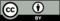 © CC BY Open Up Resources. Adaptations CC BY IM.